Government of The Peoples Republic of BangladeshLocal Government Engineering Department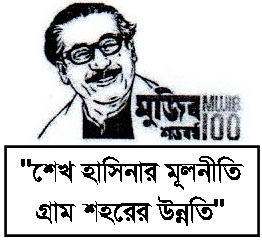 Office of the Executive EngineerDistrict-Rangpur.www.lged.gov.bdMemo No. 46.02.8500.000.07.085-2019-3441                                                           Date : 22/12/2020Invitation for Tender (Works)  e-Tender Notice No. 21/2020-2021 [LTM]e-Tender is invited in the National e-GP System Portal (http://www.eprocure.gov.bd) for the procurement of following works, details are given below.This is an online Tender, where only e-Tender will be accepted in the National e-GP portal and no offline/hard copies will be accepted. To submit e-Tender, registration in the National e-GP System Portal (http://www.eprocure.gov.bd) is required.The fees for downloading the e-Tender Documents from the National e-GP System portal have to be deposited online through any registered Banks branches.Further information and guidelines are available in the National e-GP System portal and from e-GP help desk (helpdesk@eprocure.gov.bd)(Md. Rezaul  Haque)Executive EngineerLGED, RangpurPh: 0521-62362E-mail : xen.rangpur@lged.gov.bdSl No.Tender ID No.Package NoDescription of workTender Closing/ Opening(Date & Time)1529221 IRIDP-3/  RNG/DW-01Improvement of Haragach UP Office -Ekatar Bazar via Mora Tista River Road. Ch.450-965m. R.ID.185423015Salvage Amount Tk. 72889.00 Seventy Two Thousand Eight Hundred Eighty Nine [Kaunia]Please see       e-GP website2529222IRIDP-3/  RNG/DW-02a Improvement of H/O Rouf - Kasem member via Embankment. Ch. 00-500m. R.ID. 185425112.b Construction of 1nos 1x1.50mx1.50m RCC Box culvert at ch. 194m on the same road. c Construction of 01nos 0.625mx0.600m U Drain culvert at ch. 487m on the same road [Kaunia]Please see       e-GP website3529223 IRIDP-3  /RNG/DW-03Improvement of Singer Kura bazar - Bihare GPS Durga sharif via Bahagali More Road. Ch. 00-515m. [R.ID.185424065] [Salvage Amount Tk. 109536.00 One Lac Nine Thousand Five Hundred Thirty Six] [Kaunia]Please see       e-GP website4529224IRIDP-3/  RNG/DW-04a Improvement of Neckmamud H/S at Rashids House -Paran Mouja at Rezaul Millitarys House Road. Ch.00-1000m R.ID.185735085b Construction of 1nos 1x3.00mx3.00m RCC Box culvert at ch. 106m on the same road. c Construction of 01nos 0.625mx0.600m U Drain culvert at ch. 442m on the same road [Pirgacha]Please see       e-GP website5529225 IRIDP-3/  RNG/DW-05a Improvement of Pawtana - Modhupur UZR at Safers house - Ganganj bazar Road. Ch. 00-1100m. R.ID. 185734070 b Construction of 3nos 0.625mx0.600m U Drain culvert at ch. 107m 422m & 885m on the same road [Pirgacha]Please see       e-GP website6529226IRIDP-3/  RNG/DW-06a Improvement of Mazibar B.Sc’s House at Dauty Bazar to Beltali Pucca Road. Ch. 00-1375m. R.ID.185735116 b Construction of 02nos 1x1.50mx1.50m RCC Box culvert at ch. 306m & 1091m on the same road. c Construction of 01nos 0.625mx0.600m U Drain culvert at ch. 684m on the same road [Pirgacha]Please see       e-GP website